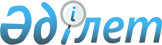 Сырым аудандық мәслихатының 2022 жылғы 22 желтоқсандағы № 27-4 "2023-2025 жылдарға арналған аудандық бюджет туралы" шешіміне өзгерістер енгізу туралыБатыс Қазақстан облысы Сырым аудандық мәслихатының 2023 жылғы 13 желтоқсандағы № 15-1 шешімі
      Қазақстан Республикасының Бюджет кодексіне, Қазақстан Республикасының "Қазақстан Республикасындағы жергілікті мемлекеттік басқару және өзін-өзі басқару туралы" Заңына сәйкес, аудандық мәслихат ШЕШІМ ҚАБЫЛДАДЫ:
      1. Сырым аудандық мәслихатының 2022 жылғы 22 желтоқсандағы №27-4 "2023-2025 жылдарға арналған аудандық бюджет туралы" (Нормативтік құқықтық актілерді мемлекеттік тіркеу тізілімінде №26319 тіркелген) шешіміне мынадай өзгерістер енгізілсін:
      1 - тармақ жаңа редакцияда жазылсын: 
      "1. 2023-2025 жылдарға арналған аудандық бюджет 1, 2 және 3- қосымшаларға сәйкес, соның ішінде 2023 жылға келесі көлемдерде бекітілсін:
      1) кірістер – 5 926 905 мың теңге:
      салықтық түсімдер – 994 788 мың теңге;
      салықтық емес түсімдер – 11 726 мың теңге;
      негізгі капиталды сатудан түсетін түсімдер – 12 000 мың теңге;
      трансферттер түсімі – 4 908 391 мың теңге;
      2) шығындар – 6 223 409 мың теңге;
      3) таза бюджеттік кредиттеу – 63 563 мың теңге:
      бюджеттік кредиттер – 130 177 мың теңге;
      бюджеттік кредиттерді өтеу – 66 614 мың теңге;
      4) қаржы активтерімен операциялар бойынша сальдо – 12 583 мың теңге:
      қаржы активтерін сатып алу – 12 583 мың теңге;
      мемлекеттің қаржы активтерін сатудан түсетін түсімдер - 0 теңге;
      5) бюджет тапшылығы (профициті) – - 372 650 мың теңге;
      6) бюджет тапшылығын қаржыландыру (профицитін пайдалану) – 372 650 мың теңге;
      қарыздар түсімі – 129 375 мың теңге;
      қарыздарды өтеу – 66 614 мың теңге;
      бюджет қаражатының пайдаланылатын қалдықтары – 309 889 теңге.";
      3-тармақ жаңа редакцияда жазылсын:
      "3. 2023 жылға арналған аудандық бюджетке бөлінетін нысаналы Қазақстан Республикасы Ұлттық қоры, республикалық, облыстық трансферттердің және кредиттердің жалпы сомасы 3 539 223 мың теңге көлемінде қарастырылсын:
      1) Қазақстан Республикасы Ұлттық қоры трансферттері – 899 314 мың теңге:
      Шағырлой ауылын сумен жабдықтауға – 215 695 мың теңге;
      Көгеріс ауылын сумен жабдықтауға – 144 542 мың теңге;
      Қызылағаш ауылын сумен жабдықтауға – 266 419 мың теңге;
      Тоғанас ауылындағы мәдени-демалыс орталығының құрылысына – 272 658 мың теңге;
      2) республикалық бюджет трансферттер сомасы – 144 000 мың теңге:
      халықтың әлеуметтік жағынан осал топтарына коммуналдық тұрғын үй қорынан тұрғын үй сатып алуға – 144 000 мың теңге;
      3) облыстық бюджет трансферттер сомасы – 2 366 534 мың теңге:
      мемлекеттік атаулы әлеуметтік көмекті төлеуге – 53 995 мың теңге; балаларға кепілдендірілген әлеуметтік пакетке – 7 519 мың теңге;
      нәтижелі жұмыспен қамтуды дамытуға – 104 785 мың теңге;
      еңбек нарығында сұранысқа ие біліктіліктер мен дағдылар бойынша қысқа мерзімді кәсіптік оқытуға – 381 мың теңге;
      Қазақстан Республикасында мүгедектердің құқықтарын қамтамасыз етуге және өмір сүру сапасын жақсартуға – 46 000 мың теңге;
      Сасықкөл ауылындағы газ құбыры құрылысына – 7 976 мың теңге;      
      Алғабас және Қарағанды ауылдарын сумен жабдықтауға – 1 мың теңге;
      Бұлан және Жамбыл ауылдарын сумен жабдықтауға – 139 943 мың теңге;
      Қособа және Жырақұдық ауылдарын сумен жабдықтауға – 115 345 мың теңге;
      Көздіқара ауылын сумен жабдықтауға – 49 602 мың теңге;
      Шағырлой ауылын сумен жабдықтауға – 68 924 мың теңге;
      Көгеріс ауылын сумен жабдықтауға – 36 136 мың теңге;
      Қызылағаш ауылын сумен жабдықтауға – 66 605 мың теңге;
      Жымпиты ауылында спорттық зал құрылысына – 46 660 мың теңге;
      Бұлдырты ауылында дене шынықтыру сауықтыру комплексі ғимаратын сатып алуға – 223 340 мың теңге;
      Қособа ауылының 0-14 шақырым кірме жолын орташа жөндеуге – 560 889 мың теңге;
      Қособа ауылының 14-26 шақырым кірме жолын орташа жөндеуге – 726 039 мың теңге;
      Жымпиты ауылының Ж.Молдағалиев, Б.Момышұлы, С.Жонысов, Е.Сатаев көшелерінің жолдарын күрделі жөндеуге – 269 992 мың теңге;
      Алғабас ауылындағы ауылдық мәдениет үйі ғимаратын күрделі жөндеуге – 14 067 мың теңге;      
      4) бюджеттік кредиттер сомасы – 129 375 мың теңге:
      мамандарды әлеуметтік қолдау шараларын іске асыруға берілетін бюджеттік кредиттер – 129 375 мың теңге.";
      аталған шешімнің 1-қосымшасы осы шешімнің қосымшасына сәйкес жаңа редакцияда жазылсын.
      2. Осы шешім 2023 жылдың 1 қаңтарынан бастап қолданысқа енгізіледі. 2023 жылға арналған аудандық бюджет
					© 2012. Қазақстан Республикасы Әділет министрлігінің «Қазақстан Республикасының Заңнама және құқықтық ақпарат институты» ШЖҚ РМК
				
      Мәслихат төрағасы

Ш.Дуйсенгалиева
Сырым аудандық мәслихатының
2023 жылғы 13 желтоқсандағы
№15-1 шешіміне 1-қосымшаСырым аудандық мәслихатының
2022 жылғы 22 желтоқсандағы
№ 27-4 шешіміне 1-қосымша
Санаты
Санаты
Санаты
Санаты
Санаты
Сомасы, мың теңге
Сыныбы
Сыныбы
Сыныбы
Сыныбы
Сомасы, мың теңге
Кіші сыныбы
Кіші сыныбы
Кіші сыныбы
Сомасы, мың теңге
Ерекшелігі
Ерекшелігі
Сомасы, мың теңге
Атауы
Атауы
Сомасы, мың теңге
1
2
3
4
4
5
1) Кірістер
1) Кірістер
5926905
1
Салықтық түсiмдер
Салықтық түсiмдер
994788
01
Табыс салығы
Табыс салығы
499203
1
Корпоративтік табыс салығы
Корпоративтік табыс салығы
30000
2
Жеке табыс салығы
Жеке табыс салығы
469203
03
Әлеуметтiк салық
Әлеуметтiк салық
426780
1
Әлеуметтiк салық
Әлеуметтiк салық
426780
04
Меншiкке салынатын салықтар
Меншiкке салынатын салықтар
53000
1
Мүлiкке салынатын салықтар
Мүлiкке салынатын салықтар
53000
3
Жер салығы
Жер салығы
0
4
Көлiк құралдарына салынатын салық
Көлiк құралдарына салынатын салық
0
5
Бірыңғай жер салығы
Бірыңғай жер салығы
0
05
Тауарларға, жұмыстарға және қызметтерге салынатын iшкi салықтар
Тауарларға, жұмыстарға және қызметтерге салынатын iшкi салықтар
8005
2
Акциздер
Акциздер
2400
3
Табиғи және басқа да ресурстарды пайдаланғаны үшiн түсетiн түсiмдер
Табиғи және басқа да ресурстарды пайдаланғаны үшiн түсетiн түсiмдер
3579
4
Кәсiпкерлiк және кәсiби қызметтi жүргiзгенi үшiн алынатын алымдар
Кәсiпкерлiк және кәсiби қызметтi жүргiзгенi үшiн алынатын алымдар
2026
08
Заңдық маңызы бар әрекеттерді жасағаны және (немесе) оған уәкілеттігі бар мемлекеттік органдар немесе лауазымды адамдар құжаттар бергені үшін алынатын міндетті төлемдер
Заңдық маңызы бар әрекеттерді жасағаны және (немесе) оған уәкілеттігі бар мемлекеттік органдар немесе лауазымды адамдар құжаттар бергені үшін алынатын міндетті төлемдер
7800
1
Мемлекеттік баж
Мемлекеттік баж
7800
2
Салықтық емес түсiмдер
Салықтық емес түсiмдер
11726
01
 Мемлекеттік меншiктен түсетін кірістер
 Мемлекеттік меншiктен түсетін кірістер
8400
5
Мемлекет меншігіндегі мүлікті жалға беруден түсетін кірістер
Мемлекет меншігіндегі мүлікті жалға беруден түсетін кірістер
8400
7
Мемлекеттік бюджеттен берілген кредиттер бойынша сыйақылар
Мемлекеттік бюджеттен берілген кредиттер бойынша сыйақылар
0
04
Мемлекеттік бюджеттен қаржыландырылатын, сондай-ақ Қазақстан Республикасы Ұлттық Банкінің бюджетінен (шығыстар сметасынан) ұсталатын және қаржыландырылатын мемлекеттік мекемелер салатын айыппұлдар, өсімпұлдар, санкциялар, өндіріп алулар
Мемлекеттік бюджеттен қаржыландырылатын, сондай-ақ Қазақстан Республикасы Ұлттық Банкінің бюджетінен (шығыстар сметасынан) ұсталатын және қаржыландырылатын мемлекеттік мекемелер салатын айыппұлдар, өсімпұлдар, санкциялар, өндіріп алулар
526
1
Мұнай секторы ұйымдарынан және Жәбірленушілерге өтемақы қорына түсетін түсімдерді қоспағанда, мемлекеттік бюджеттен қаржыландырылатын, сондай-ақ Қазақстан Республикасы Ұлттық Банкінің бюджетінен (шығыстар сметасынан) ұсталатын және қаржыландырылатын мемлекеттік мекемелер салатын айыппұлдар, өсімпұлдар, санкциялар, өндіріп алулар
Мұнай секторы ұйымдарынан және Жәбірленушілерге өтемақы қорына түсетін түсімдерді қоспағанда, мемлекеттік бюджеттен қаржыландырылатын, сондай-ақ Қазақстан Республикасы Ұлттық Банкінің бюджетінен (шығыстар сметасынан) ұсталатын және қаржыландырылатын мемлекеттік мекемелер салатын айыппұлдар, өсімпұлдар, санкциялар, өндіріп алулар
526
06
Басқа да салықтық емес түсiмдер
Басқа да салықтық емес түсiмдер
2800
1
Басқа да салықтық емес түсiмдер
Басқа да салықтық емес түсiмдер
2800
3
Негізгі капиталды сатудан түсетін түсімдер
Негізгі капиталды сатудан түсетін түсімдер
12000
01
Мемлекеттік мекемелерге бекітілген мемлекеттік мүлікті сату
Мемлекеттік мекемелерге бекітілген мемлекеттік мүлікті сату
10000
1
Мемлекеттік мекемелерге бекітілген мемлекеттік мүлікті сату
Мемлекеттік мекемелерге бекітілген мемлекеттік мүлікті сату
10000
03
Жерді және материалдық емес активтерді сату
Жерді және материалдық емес активтерді сату
2000
1
Жерді сату
Жерді сату
2000
2
Материалдық емес активтерді сату
Материалдық емес активтерді сату
0
4
Трансферттердің түсімдері
Трансферттердің түсімдері
4908391
02
Мемлекеттiк басқарудың жоғары тұрған органдарынан түсетiн трансферттер
Мемлекеттiк басқарудың жоғары тұрған органдарынан түсетiн трансферттер
4908391
2
Облыстық бюджеттен түсетiн трансферттер
Облыстық бюджеттен түсетiн трансферттер
4908391
Функционалдық топ
Функционалдық топ
Функционалдық топ
Функционалдық топ
Функционалдық топ
Сомасы, мың теңге
Кіші функция
Кіші функция
Кіші функция
Кіші функция
Сомасы, мың теңге
Бюджеттік бағдарламалардың әкімшісі
Бюджеттік бағдарламалардың әкімшісі
Бюджеттік бағдарламалардың әкімшісі
Сомасы, мың теңге
Бағдарлама
Бағдарлама
Сомасы, мың теңге
Атауы
Атауы
Сомасы, мың теңге
1
2
3
4
5
6
2) Шығындар
6223409
01
Жалпы сипаттағы мемлекеттiк қызметтер 
432868
1
Мемлекеттiк басқарудың жалпы функцияларын орындайтын өкiлдi, атқарушы және басқа органдар
227445
112
Аудан (облыстық маңызы бар қала) мәслихатының аппараты
53018
001
Аудан (облыстық маңызы бар қала) мәслихатының қызметін қамтамасыз ету жөніндегі қызметтер
52777
005
Мәслихаттар депутаттары қызметінің тиімділігін арттыру
241
122
Аудан (облыстық маңызы бар қала) әкімінің аппараты
174427
001
Аудан (облыстық маңызы бар қала) әкімінің қызметін қамтамасыз ету жөніндегі қызметтер
174427
2
Қаржылық қызмет
669
459
Ауданның (облыстық маңызы бар қаланың) экономика және қаржы бөлімі
669
003
Салық салу мақсатында мүлікті бағалауды жүргізу
669
010
Жекешелендіру, коммуналдық меншікті басқару, жекешелендіруден кейінгі қызмет және осыған байланысты дауларды реттеу 
0
9
Жалпы сипаттағы өзге де мемлекеттiк қызметтер
204754
454
Ауданның (облыстық маңызы бар қаланың) кәсіпкерлік және ауыл шаруашылығы бөлімі
38010
001
Жергілікті деңгейде кәсіпкерлікті және ауыл шаруашылығын дамыту саласындағы мемлекеттік саясатты іске асыру жөніндегі қызметтер
38010
458
Ауданның (облыстық маңызы бар қаланың) тұрғын үй-коммуналдық шаруашылығы, жолаушылар көлігі және автомобиль жолдары бөлімі 
42973
001
Жергілікті деңгейде тұрғын үй-коммуналдық шаруашылығы, жолаушылар көлігі және автомобиль жолдары саласындағы мемлекеттік саясатты іске асыру жөніндегі қызметтер
42973
459
Ауданның (облыстық маңызы бар қаланың) экономика және қаржы бөлімі
123771
001
Ауданның (облыстық маңызы бар қаланың) экономикалық саясаттың қалыптастыру мен дамыту, мемлекеттік жоспарлау, бюджеттік атқару және коммуналдық меншігін басқару саласындағы мемлекеттік саясатты іске асыру жөніндегі қызметтер
49853
015
Мемлекеттік органның күрделі шығыстары
0
113
Төменгі тұрған бюджеттерге берілетін нысаналы ағымдағы трансферттер
73918
114
Төменгі тұрған бюджеттерге берілетін нысаналы даму трансферттері
0
02
Қорғаныс
25338
1
Әскери мұқтаждар
9388
122
Аудан (облыстық маңызы бар қала) әкімінің аппараты
9388
005
Жалпыға бірдей әскери міндетті атқару шеңберіндегі іс-шаралар
9388
2
Төтенше жағдайлар жөнiндегi жұмыстарды ұйымдастыру
15950
122
Аудан (облыстық маңызы бар қала) әкімінің аппараты
15950
007
Аудандық (қалалық) ауқымдағы дала өрттерінің, сондай-ақ мемлекеттік өртке қарсы қызмет органдары құрылмаған елдi мекендерде өрттердің алдын алу және оларды сөндіру жөніндегі іс-шаралар
15950
06
Әлеуметтiк көмек және әлеуметтiк қамсыздандыру
437007
1
Әлеуметтiк қамсыздандыру
68001
451
Ауданның (облыстық маңызы бар қаланың) жұмыспен қамту және әлеуметтік бағдарламалар бөлімі
68001
005
Мемлекеттiк атаулы әлеуметтік көмек
68001
026
Мүгедектігі бар адамдарды жұмысқа орналастыру үшін арнайы жұмыс орындарын құруға жұмыс берушінің шығындарын субсидиялау
0
2
Әлеуметтiк көмек
309061
451
Ауданның (облыстық маңызы бар қаланың) жұмыспен қамту және әлеуметтік бағдарламалар бөлімі
309061
002
Жұмыспен қамту бағдарламасы
113450
006
Тұрғын үйге көмек көрсету
1304
007
Жергілікті өкілетті органдардың шешімі бойынша мұқтаж азаматтардың жекелеген топтарына әлеуметтік көмек
39071
010
Үйден тәрбиеленіп оқытылатын мүгедек балаларды материалдық қамтамасыз ету
934
014
Мұқтаж азаматтарға үйде әлеуметтік көмек көрсету
70828
017
Оңалтудың жеке бағдарламасына сәйкес мұқтаж мүгедектердi мiндеттi гигиеналық құралдармен қамтамасыз ету, қозғалуға қиындығы бар бірінші топтағы мүгедектерге жеке көмекшінің және есту бойынша мүгедектерге қолмен көрсететiн тіл маманының қызметтерін ұсыну
43291
023
Жұмыспен қамту орталықтарының қызметін қамтамасыз ету
40183
9
Әлеуметтiк көмек және әлеуметтiк қамтамасыз ету салаларындағы өзге де қызметтер
59945
451
Ауданның (облыстық маңызы бар қаланың) жұмыспен қамту және әлеуметтік бағдарламалар бөлімі
55683
001
Жергілікті деңгейде халық үшін әлеуметтік бағдарламаларды жұмыспен қамтуды қамтамасыз етуді іске асыру саласындағы мемлекеттік саясатты іске асыру жөніндегі қызметтер 
45121
011
Жәрдемақыларды және басқа да әлеуметтік төлемдерді есептеу, төлеу мен жеткізу бойынша қызметтерге ақы төлеу
490
050
Қазақстан Республикасында мүгедектердің құқықтарын қамтамасыз етуге және өмір сүру сапасын жақсарту
1990
054
Үкіметтік емес ұйымдарда мемлекеттік әлеуметтік тапсырысты орналастыру
8082
062
Біліктілік жүйесін дамыту
0
458
Ауданның (облыстық маңызы бар қаланың) тұрғын үй-коммуналдық шаруашылығы, жолаушылар көлігі және автомобиль жолдары бөлімі
4262
094
Әлеуметтік көмек ретінде тұрғын үй сертификаттарын беру
4262
07
Тұрғын үй-коммуналдық шаруашылық
1365861
1
Тұрғын үй шаруашылығы
237777
458
Ауданның (облыстық маңызы бар қаланың) тұрғын үй-коммуналдық шаруашылығы, жолаушылар көлігі және автомобиль жолдары бөлімі
23277
003
Мемлекеттік тұрғын үй қорын сақтауды ұйымдастыру
15277
004
Азаматтардың жекелеген санаттарын тұрғын үймен қамтамасыз ету
8000
466
Ауданның (облыстық маңызы бар қаланың) сәулет, қала құрылысы және құрылыс бөлімі
214500
003
Коммуналдық тұрғын үй қорының тұрғын үйін жобалау және (немесе) салу, реконструкциялау 
0
004
Инженерлік-коммуникациялық инфрақұрылымды жобалау, дамыту және (немесе) жайластыру
0
098
Коммуналдық тұрғын үй қорының тұрғын үйлерін сатып алу
214500
2
Коммуналдық шаруашылық 
1123486
458
Ауданның (облыстық маңызы бар қаланың) тұрғын үй-коммуналдық шаруашылығы, жолаушылар көлігі және автомобиль жолдары бөлімі
11298
012
Сумен жабдықтау және су бұру жүйесінің жұмыс істеуі
10898
027
Ауданның (облыстық маңызы бар қаланың) коммуналдық меншігіндегі газ жүйелерін қолдануды ұйымдастыру
400
466
Ауданның (облыстық маңызы бар қаланың) сәулет, қала құрылысы және құрылыс бөлімі
1112188
005
Коммуналдық шаруашылығын дамыту
8876
007
Қаланы және елді мекендерді абаттандыруды дамыту
100
058
Елді мекендердегі сумен жабдықтау және су бұру жүйелерін дамыту
1103212
3
Елді-мекендерді көркейту
4598
458
Ауданның (облыстық маңызы бар қаланың) тұрғын үй-коммуналдық шаруашылығы, жолаушылар көлігі және автомобиль жолдары бөлімі
4598
018
Елдi мекендердi абаттандыру және көгалдандыру
4598
08
Мәдениет, спорт, туризм және ақпараттық кеңістiк
1123292
1
Мәдениет саласындағы қызмет
407554
457
Ауданның (облыстық маңызы бар қаланың) мәдениет, тілдерді дамыту, дене шынықтыру және спорт бөлімі
402154
003
Мәдени-демалыс жұмысын қолдау
402154
466
Ауданның (облыстық маңызы бар қаланың) сәулет, қала құрылысы және құрылыс бөлімі
5400
011
Мәдениет объектілерін дамыту
5400
2
Спорт
167416
457
Ауданның (облыстық маңызы бар қаланың) мәдениет, тілдерді дамыту, дене шынықтыру және спорт бөлімі
109206
008
Ұлттық және бұқаралық спорт түрлерін дамыту
1980
009
Аудандық (облыстық маңызы бар қалалық) деңгейде спорттық жарыстар өткiзу
92539
010
Әртүрлi спорт түрлерi бойынша аудан (облыстық маңызы бар қала) құрама командаларының мүшелерiн дайындау және олардың облыстық спорт жарыстарына қатысуы
14687
466
Ауданның (облыстық маңызы бар қаланың) сәулет, қала құрылысы және құрылыс бөлімі
58210
008
Cпорт объектілерін дамыту
58210
3
Ақпараттық кеңiстiк
176108
456
Ауданның (облыстық маңызы бар қаланың) ішкі саясат бөлімі
18162
002
Мемлекеттік ақпараттық саясат жүргізу жөніндегі қызметтер
18162
457
Ауданның (облыстық маңызы бар қаланың) мәдениет, тілдерді дамыту, дене шынықтыру және спорт бөлімі
157946
006
Аудандық (қалалық) кітапханалардың жұмыс істеуі
157673
007
Мемлекеттiк тiлдi және Қазақстан халқының басқа да тiлдерін дамыту
273
9
Мәдениет, спорт, туризм және ақпараттық кеңістікті ұйымдастыру жөніндегі өзге де қызметтер
372214
456
Ауданның (облыстық маңызы бар қаланың) ішкі саясат бөлімі
66455
001
Жергілікті деңгейде ақпарат, мемлекеттілікті нығайту және азаматтардың әлеуметтік сенімділігін қалыптастыру саласында мемлекеттік саясатты іске асыру жөніндегі қызметтер
33295
003
Жастар саясаты саласында іс-шараларды іске асыру
33160
457
Ауданның (облыстық маңызы бар қаланың) мәдениет, тілдерді дамыту, дене шынықтыру және спорт бөлімі
305759
001
Жергілікті деңгейде мәдениет, тілдерді дамыту, дене шынықтыру және спорт саласындағы мемлекеттік саясатты іске асыру жөніндегі қызметтер
34861
014
Мемлекеттік органның күрделі шығыстары
898
032
Ведомстволық бағыныстағы мемлекеттік мекемелер мен ұйымдардың күрделі шығыстары
270000
10
Ауыл, су, орман, балық шаруашылығы, ерекше қорғалатын табиғи аумақтар, қоршаған ортаны және жануарлар дүниесін қорғау, жер қатынастары
57074
1
Ауыл шаруашылығы
0
466
Ауданның (облыстық маңызы бар қаланың) сәулет, қала құрылысы және құрылыс бөлімі
0
010
Ауыл шаруашылығы объектілерін дамыту
0
6
Жер қатынастары
25466
463
Ауданның (облыстық маңызы бар қаланың) жер қатынастары бөлімі
25466
001
Аудан (облыстық маңызы бар қала) аумағында жер қатынастарын реттеу саласындағы мемлекеттік саясатты іске асыру жөніндегі қызметтер
25466
9
Ауыл, су, орман, балық шаруашылығы, қоршаған ортаны қорғау және жер қатынастары саласындағы басқа да қызметтер
31608
459
Ауданның (облыстық маңызы бар қаланың) экономика және қаржы бөлімі
31608
099
Мамандарға әлеуметтік қолдау көрсету жөніндегі шараларды іске асыру
31608
11
Өнеркәсіп, сәулет, қала құрылысы және құрылыс қызметі
50698
2
Сәулет, қала құрылысы және құрылыс қызметі
50698
466
Ауданның (облыстық маңызы бар қаланың) сәулет, қала құрылысы және құрылыс бөлімі
50698
001
Құрылыс, облыс қалаларының, аудандарының және елді мекендерінің сәулеттік бейнесін жақсарту саласындағы мемлекеттік саясатты іске асыру және ауданның (облыстық маңызы бар қаланың) аумағын оңтайла және тиімді қала құрылыстық игеруді қамтамасыз ету жөніндегі қызметтер 
46897
013
Аудан аумағында қала құрылысын дамытудың кешенді схемаларын, аудандық (облыстық) маңызы бар қалалардың, кенттердің және өзге де ауылдық елді мекендердің бас жоспарларын әзірлеу
3801
12
Көлiк және коммуникация
1607481
1
Автомобиль көлiгi
1607481
458
Ауданның (облыстық маңызы бар қаланың) тұрғын үй-коммуналдық шаруашылығы, жолаушылар көлігі және автомобиль жолдары бөлімі 
1607481
022
Көлік инфрақұрылымын дамыту
0
023
Автомобиль жолдарының жұмыс істеуін қамтамасыз ету
44174
045
Аудандық маңызы бар автомобиль жолдарын және елді-мекендердің көшелерін күрделі және орташа жөндеу
1563307
051
Көлiк инфрақұрылымының басым жобаларын іске асыру
0
13
Басқалар
370036
9
Басқалар
370036
457
Ауданның (облыстық маңызы бар қаланың) мәдениет, тілдерді дамыту, дене шынықтыру және спорт бөлімі
14067
052
"Ауыл-Ел бесігі" жобасы шеңберінде ауылдық елді мекендердегі әлеуметтік және инженерлік инфрақұрылым бойынша іс-шараларды іске асыру
14067
459
Ауданның (облыстық маңызы бар қаланың) экономика және қаржы бөлімі
83311
012
Ауданның (облыстық маңызы бар қаланың) жергілікті атқарушы органының резерві 
83311
466
Ауданның (облыстық маңызы бар қаланың) сәулет, қала құрылысы және құрылыс бөлімі
272658
079
"Ауыл-Ел бесігі" жобасы шеңберінде ауылдық елді мекендердегі әлеуметтік және инженерлік инфрақұрылымдарды дамыту
272658
14
Борышқа қызмет көрсету
31012
1
Борышқа қызмет көрсету
31012
459
Ауданның (облыстық маңызы бар қаланың) экономика және қаржы бөлімі
31012
021
Жергілікті атқарушы органдардың облыстық бюджеттен қарыздар бойынша сыйақылар мен өзге де төлемдерді төлеу бойынша борышына қызмет көрсету 
31012
15
Трансферттер
722742
1
Трансферттер
722742
459
Ауданның (облыстық маңызы бар қаланың) экономика және қаржы бөлімі
722742
006
Пайдаланылмаған (толық пайдаланылмаған) нысаналы трансферттерді қайтару
160902
038
Субвенциялар
452456
049
Бюджет заңнамасымен қарастырылған жағдайларда жалпы сипаттағы трансферттерді қайтару
40675
054
Қазақстан Республикасының Ұлттық Қорынан берілетін нысаналы трансферт есебінен республикалық бюджеттен бөлінген пайдаланылмаған (түгел пайдаланылмаған) нысаналы трансферттердің сомасын қайтару
68709
16
Қарыздарды өтеу
0
1
Қарыздарды өтеу
0
459
Ауданның (облыстық маңызы бар қаланың) экономика және қаржы бөлімі
0
022
Жергілікті бюджеттен бөлінген пайдаланылмаған бюджеттік кредиттерді қайтару
0
3) Таза бюджеттік кредиттеу
63563
Бюджеттік кредиттер
130177
10
Ауыл, су, орман, балық шаруашылығы, ерекше қорғалатын табиғи аумақтар, қоршаған ортаны және жануарлар дүниесін қорғау, жер қатынастары
130177
9
Ауыл, су, орман, балық шаруашылығы, қоршаған ортаны қорғау және жер қатынастары саласындағы басқа да қызметтер
130177
459
Ауданның (облыстық маңызы бар қаланың) экономика және қаржы бөлімі
130177
018
Мамандарды әлеуметтік қолдау шараларын іске асыру үшін бюджеттік кредиттер
130177
Санаты
Санаты
Санаты
Санаты
Санаты
Сыныбы
Сыныбы
Сыныбы
Сыныбы
Кіші сыныбы
Кіші сыныбы
Кіші сыныбы
Ерекшелігі
Ерекшелігі
Атауы
Сомасы
5
Бюджеттік кредиттерді өтеу
66614
01
Бюджеттік кредиттерді өтеу
66614
1
Мемлекеттік бюджеттен берілген бюджеттік кредиттерді өтеу
66614
4) Қаржы активтерімен операциялар бойынша сальдо
12583
Функционалдық топ
Функционалдық топ
Функционалдық топ
Функционалдық топ
Функционалдық топ
Кіші функция
Кіші функция
Кіші функция
Кіші функция
Бюджеттік бағдарламалардың әкiмшiсi
Бюджеттік бағдарламалардың әкiмшiсi
Бюджеттік бағдарламалардың әкiмшiсi
Бағдарлама
Бағдарлама
Атауы
Сомасы
Қаржы активтерін сатып алу
12583
13
Басқалар
12583
9
Басқалар
12583
458
Ауданның (облыстық маңызы бар қаланың) тұрғын үй-коммуналдық шаруашылығы, жолаушылар көлігі және автомобиль жолдары бөлімі
12583
065
Заңды тұлғалардың жарғылық капиталын қалыптастыру немесе ұлғайту
12583
Санаты
Санаты
Санаты
Санаты
Санаты
Сыныбы
Сыныбы
Сыныбы
Сыныбы
Кіші сыныбы
Кіші сыныбы
Кіші сыныбы
Ерекшелігі
Ерекшелігі
Атауы
Сомасы
6
Мемлекеттің қаржы активтерін сатудан түсетін түсімдер
0
01
Мемлекеттің қаржы активтерін сатудан түсетін түсімдер
0
2
Қаржы активтерін елден тыс жерлерде сатудан түсетін түсімдер 
0
5) Бюджет тапшылығы (профициті) 
-372650
6) Бюджет тапшылығын қаржыландыру (профицитін пайдалану)
372650
7
Қарыздар түсімдері
129375
01
Мемлекеттік iшкi қарыздар
129375
2
Қарыз алу келiсiм-шарттары
129375
03
Ауданның (облыстық маңызы бар қаланың) жергілікті атқарушы органы алатын қарыздар
129375
Функционалдық топ
Функционалдық топ
Функционалдық топ
Функционалдық топ
Функционалдық топ
Кіші функция
Кіші функция
Кіші функция
Кіші функция
Бюджеттік бағдарламалардың әкiмшiсi
Бюджеттік бағдарламалардың әкiмшiсi
Бюджеттік бағдарламалардың әкiмшiсi
Бағдарлама
Бағдарлама
Атауы
Сомасы
16
Қарыздарды өтеу
66614
1
Қарыздарды өтеу
66614
459
Ауданның (облыстық маңызы бар қаланың) экономика және қаржы бөлімі
66614
005
Жергілікті атқарушы органның жоғары тұрған бюджет алдындағы борышын өтеу
66614
Санаты
Санаты
Санаты
Санаты
Санаты
Сыныбы
Сыныбы
Сыныбы
Сыныбы
Кіші сыныбы
Кіші сыныбы
Кіші сыныбы
Ерекшелігі
Ерекшелігі
Атауы
Сомасы
8
Бюджет қаражаттарының пайдаланылатын қалдықтары
309889
01
Бюджет қаражаты қалдықтары
309889
1
Бюджет қаражатының бос қалдықтары
309889
01
Бюджет қаражатының бос қалдықтары
309889